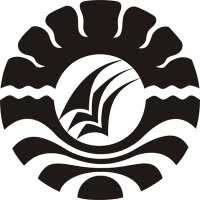 SKRIPSIPENERAPAN MODEL PEMBELAJARAN KOOPERATIF TIPE MAKE A MATCH UNTUK MENINGKATKAN HASIL BELAJAR MATEMATIKA PADA MURID KELAS IVC SD INPRES MINASAUPA KECAMATAN RAPPOCINI KOTA MAKASSARRAMDAWANIPROGRAM STUDI PENDIDIKAN GURU SEKOLAH DASAR FAKULTAS ILMU PENDIDIKAN UNIVERSITAS NEGERI MAKASSAR2016PENERAPAN MODEL PEMBELAJARAN KOOPERATIF TIPE MAKE A MATCH UNTUK MENINGKATKAN HASIL BELAJAR MATEMATIKA PADA MURIDKELAS IVCSD INPRES MINASAUPA KECAMATAN RAPPOCINI KOTA MAKASSARSKRIPSIDiajukan Untuk Memenuhi Sebagian Persyaratan Guna Memperoleh Gelar Sarjana Pendidikan Pada Program Studi Pendidikan Guru Sekolah Dasar Strata Satu Fakultas Ilmu Pendidikan Universitas Negeri MakassarOLEH :RAMDAWANI1247042251PROGRAM STUDI PENDIDIKAN GURU SEKOLAH DASARFAKULTAS ILMU PENDIDIKANUNIVERSITAS NEGERI MAKASSAR2016KEMENTERIAN RISET, TEKNOLOGI DAN PENDIDIKAN TINGGI UNIVERSITAS NEGERI MAKASSAR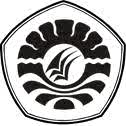 FAKULTAS ILMU PENDIDIKANPROGRAM PENDIDIKAN GURU SEKOLAH DASAR	Alamat : 1. Kampus IV UNM Tidung Jl.Tamalate I Kota Makassar, 2. Kampus UNM V Kota Parepare, 3. Kampus VI UNM Kota Watampone Telp/Fax: 0411.883076 – 0411.884457Laman: www.unm.ac.idPERSETUJUAN PEMBIMBING Skripsi dengan judul : Penerapan Model Pembelajaran Kooperatif Tipe Make a Match Untuk Meningkatkan Hasil Belajar Matematika Pada Murid Kelas IVC SD Inpres Minasaupa Kecamatan Rappocini Kota Makassar.Atas nama :N a m a 	:	RamdawaniNIM	:	1247042251Prodi	:	Pendidikan Guru Sekolah Dasar (PGSD)Fakultas 	:	Ilmu Pendidikan Setelah diperiksa, diteliti dan pertahankan di depan panitia ujian pada hari Jumat tanggal 30 September 2016, naskah skripsi ini dinyatakan LULUS.         Makassar,    Oktober 2016Disahkan Oleh : Ketua Prodi PGSD FIP UNM Ahmad Syawaluddin, S.Kom.,M.Pd                                       NIP. 19741025 200604 1 001    KEMENTERIAN RISET, TEKNOLOGI DAN PENDIDIKAN TINGGI UNIVERSITAS NEGERI MAKASSAR        FAKULTAS ILMU PENDIDIKANPROGRAM PENDIDIKAN GURU SEKOLAH DASAR	Alamat : 1. Kampus IV UNM Tidung Jl. Tamalate 1 Tidung Makassar,2. Kampus UNM V Kota Parepare 3. Kampus VI UNM Kota WatamponeTelepon/Fax: 0411.4001010-0411.883.076- 0421.21698-0481.21089Laman: www.unm.ac.idPENGESAHAN  UJIAN  SKRIPSISkripsi  diterima  oleh  Panitia  Ujian  Skripsi  Fakultas  Ilmu  Pendidikan  Universitas Negeri Makassar dengan SK. Dekan No. 7757/UN36.4/PP/2016,  untuk memenuhi sebagian persyaratan memperoleh gelar Sarjana Pendidikan pada Program Studi Pendidikan Guru Sekolah Dasar (PGSD) Fakultas Ilmu Pendidikan pada hari 30 September 2016.						Disahkan Oleh						P.D. Bidang Akademik FIP UNMDr. Abdul Saman, M.Si.,KonsNIP. 19720817 200212 1 001Panitia Ujian:Ketua	: Dr. Abdullah Sinring, M.Pd	  (……………………)Sekretaris	: Dra. Hj. Rosdiah Salam,M.Pd	  (…………………... )Pembimbing I	: Khaerunnisa, S.Pdi,M.A	  (…………………... )Pembimbing II	: Farida Febriati,S.S, M.Si	  (……………………)    Penguji I	: Hikmawati Usman,S.Pd., M.Pd	  (……………………)Penguji II	: Dra. Sitti Habibah, M.Si	  (……………………)PERNYATAAN KEASLIAN SKRIPSISaya yang bertanda tangan dibawah ini:Nama		     : RamdawaniNim		     : 1247042251Prodi	: Pendidikan Guru Sekolah Dasar S1Judul skripsi	: Penerapan Model Pembelajaran Kooperatif Tipe Make AMatch untuk Meningkatkan Hasil Belajar Matematika pada Murid Kelas IVC SD Inpres Minasaupa Kecamatan Rappocini Kota Makassar.Menyatakan dengan sebenarnya bahwa skripsi yang saya tulis ini benar merupakan hasil karya saya sendiri dan bukan merupakan pengambilan tulisan atau pikiran orang lain yang saya akui sebagai hasil tulisan atau pikiran sendiri.Apabila dikemudian hari terbukti atau dapatdibuktikan bahwa skripsi ini hasil jiplakan, maka saya bersedia menerima sanksi atas perbuatan tersebut sesuai dengan ketentuan yang berlaku. 							Makassar,    Agustus  2016			Yang  membuat  pernyataan					RAMDAWANINIM. 127042251MotoHidup penuh pilihan. Pilihlah yang membuatmu jad ipribadi yang lebih baik !!! (Ramdawani).Dengan Segala Kerendahan HatiKuperuntukkan Karya iniKepada Almamater, Bangsa dan AgamakuKepada Ayahanda, Ibunda, dan Saudara-saudariku TercintaSerta Keluarga dan Sahabat-sahabatku yang Tersayangyang dengan Tulus dan Ikhlas Selalu Berdoa dan MembantuBaik Moril Maupun Materil demi Keberhasilan PenulisSemoga Allah SWT Memberikan Rahmat dan KarunianyaABSTRAKRamdawani,  2016. Penerapan Model Pembelajaran Kooperatif  Tipe Make A Match dalam Meningkatkan Hasil Belajar Siswa pada Mata Pelajaran Matematika Kelas IVC SD Inpres Minasaupa Kecamatan Rappocini Kota Makassar. Skripsi, dibimbing oleh Khaerunnisa.,S.Pd.I,MA dan Farida Febriati, S.S,M.Si pada Program Studi Pendidikan Guru Sekolah Dasar (Fakultas Ilmu Pendidikan Universitas Negeri Makassar.Latar belakang masalah ini adalah belum optimalnya penggunaan model pembelajaran yang dilakukan oleh guru sehingga menyebabkan rendahnya hasil belajar siswa pada mata pelajaran matematika kelas IVC SD Inpres MinasaupaKecamatan Rappocini Kota Makassar. Adapun rumusan masalah dalam penelitian ini yaitu, bagaimanakah penerapan model Pembelajaran Kooperatif tipe Make a Match untuk meningkatkan hasil belajar siswa pada mata pelajaran Matematika kelas IVC SD Inpres Minasaupa Kecamatan Rappocini Kota Makassar?Penelitian ini bertujuan untuk mendeskripsikan penerapan model pembelajaran Kooperatif Tipe Make a Match untuk Meningkatkan Hasil belajar siswa pada mata pelajaran Matematika Kelas IVC SD Inpres Minasaupa Kecamatan Rappocini Kota Makassar. Pendekatan yang digunakan adalah pendekatan kualitatif dengan jenis penelitian berupa penelitian tindakan kelas dengan alur kegiatan perencanaan, pelaksanaan, observasi, dan refleksi. Subjek penelitian ini adalah guru dan siswa kelas IVC SD Inpres Minasaupa Kecamatan Rappocini Kota Makassar dengan jumlah siswa 28 orang dan 1 orang guru. Fokus penelitian ini adalah penerapan model pembelajaran kooperatif tipe Make A Match dan hasil belajar siswa. Teknik pengumpulan data dilakukan melalui observasi, tes, dan dokumentasi. Teknik analisis data yang digunakan kualitatif. Hasil penelitian menunjukkan bahwa hasil observasi aktivitas mengajar guru pada siklus I dikategorikan cukup dan pada siklus II dikategorikan baik, sedangkan hasil observasi belajar siswa pada siklus I dikategorikan cukup dan pada siklus II dikategorikan baik, selain itu ada peningkatan  hasil belajar siswa pada mata pelajaran matematika  pada siklus I dengan kategori kurangmeningkat pada siklus II dengan kategori baik dan kriteria ketuntasan minimal siswa sudah tercapai. Kesimpulan dalam penelitian ini adalah hasil belajar siswa pada mata pelajaran matematika melalui penerapan model pembelajaran kooperatif tipe Make A Match pada siswa kelas IVC SD Inpres Minasaupa Kecamatan Rappocini Kota Makassar meningkat.PRAKATASyukur alhamdulillah penulis panjatkan kehadirat Allah SWT yang telah melimpahkan hidayah, taufik, dan rahmat-Nya, sehingga skripsi yang berjudul Penerapan Model Pembelajaran Kooperatif Tipe Make Amatch untuk Meningkatkan Hasil Belajar Matematika Pada Murid Kelas IVC SD Inpres Minasaupa Kecamatan Rappocini Kota Makassar dapat terselesaikan dengan baik.Penulis menyadari bahwa dalam proses penulisan skripsi ini banyak mengalami kendala. Namun berkat berkah dari Allah SWT sehingga kendala-kendala yang dihadapi tersebut dapat diatasi. Untuk itu, penulis menyampaikan ucapan terimakasih dan penghargaan kepada Khaerunnisa.,S.Pd.I,MA selaku pembimbing I dan Farida Febriati,S.S,M.Siselaku pembimbing II yang telah dengan sabar, tekun, tulus, dan ikhlas meluangkan waktu, tenaga, dan pikiran,  memberikan bimbingan, motivasi, arahan, dan saran-saran yang sangat berharga kepada penulis selama penyusunan skripsi.Selanjutnya,  pada kesempatan ini pula penulis menyampaikan rasa terima kasih yang sebesar-besarnya dan penghargaan yang setinggi-tingginya kepada :Prof. Dr. H. Husain Syam, M.Tp. sebagai Rektor Universitas Negeri Makassar yang telah memberi peluang mengikuti proses perkuliahan pada Program Studi Pendidikan Guru Sekolah Dasar Fakultas Ilmu Pendidikan Universitas Negeri Makassar.Dr. Abdullah Sinring, M.Pd. sebagai Dekan, Dr. Abdul Saman, M.Si. Kons sebagai PD I; Drs. Muslimin, M. Ed. sebagai PD II; Dr. Pattaufi, S.Pd., M.Pd. sebagai PD III; dan Dr. Parwoto, M.Pd. sebagai PD IV FIP UNM yang telah memberikan pelayanan akademik, administrasi, dan kemahasiswaan selama proses pendidikan dan penyelesaian studi.Ahmad Syawaluddin, S. Kom, M.Pd. sebagai Ketua Prodi PGSD Universitas Negeri Makassar dan Muhammad Irfan, S.Pd., M.Pd. sebagai Sekretaris Prodi PGSD Universitas Negeri Makassar atas fasilitas yang diberikan kepada penulis selama menempuh pendidikan  di PGSD.Dra. Hj. Rosdiah Salam, M. Pd. selaku Ketua UPP PGSD Makassar Fakultas Ilmu Pendidikan Universitas Negeri Makassar yang telah banyak memberikan ilmunya dalam perkuliahan serta mengarahkan dan memotivasi penulis untuk dapat menyelesaikan studi secepatnya.Bapak dan Ibu Dosen serta Pegawai/Tata Usaha FIP UNM yang telah memberikan layanan akademik, administrasi dan motivasi sehingga perkuliahan dan penyusunan skripsi berjalan lancar.Ratna.,S.Pd M.Pd dan Asriyadi masing-masing selaku Kepala Sekolah dan guru kelas SD Inpres Minasaupa Kecamatan Rappocini Kota Makassar yang telah memberikan izin penelitian sehingga peneliti merasa sangat terbantu dalam penerapan dan pengembangan ilmu pengetahuan serta dalam penyelesaian skripsi ini.Rekan-rekan dan semua pihak mahasiswa S1 UPP PGSD Makassar angkatan 2012 yang tidak dapat disebutkan satu persatu yang telah membantu penyelesaian skripsi ini, khususnya kelas M1.5 terutama para sahabatku yakni Ayu Wulandari, Sudarni, Dewi Harianti, Tasya, dan Nurul Wahyuni Amansyah yang telah banyak membantu memberikan semangat, dukungan, motivasi dan kebersamaan selama penulisan skripsi ini.Semoga segala kebaikan yang telah diberikan oleh Bapak dan Ibu serta semua pihak yang telah membantu dalam skrips ini, penulis mendoakan semoga mendapat balasan yang berlipat ganda dan menjadi amal shaleh sebagai ungkapan maaf, penulis berharap kepada Bapak dan Ibu untuk memaafkan segala kekhilafan selama mengikuti pendidikan maupun dalam bimbingan skripsi ini.Terakhir penulis menyadari bahwa skripsi ini masih banyak memiliki kekurangan, sehingga dengan segala kerendahan hati penulis mengharapkan saran dan kritik yang bersifat membangun demi kesempurnaan skripsi ini. Semoga skripsi ini dapat bermanfaat bagi kita semua. Amin.Makassar, Agustus 2016PenulisDAFTAR ISI										HalamanHALAMAN JUDUL	iHALAMAN JUDUL 	iiPERSETUJUAN PEMBIMBING	iiiPENGESAHAN UJIAN SKRIPSI	ivPERNYATAAN KEASLIAN SKRIPSI  	vMOTTO	viABSTRAK	viiPRAKATA	viiiDAFTAR ISI	xiDAFTAR TABEL	xiiiDAFTAR GAMBAR	xivDAFTAR LAMPIRAN	xvBAB I PENDAHULUANLatar Belakang Masalah	1Rumusan Masalah	5Tujuan Penelitian	6Manfaat Penelitian	6BAB II KAJIAN PUSTAKA KERANGKA PIKIR DANHIPOTESIS TINDAKANKajian Pustaka	8	Kerangka Pikir	18Hipotesis Tindakan	21BAB III METODE PENELITIANPendekatan dan Jenis Penelitian	22Fokus Penelitian	22Setting dan Subjek Penelitian	24Rancangan Tindakan 	25Teknik dan Prosedur Pengumpulan Data	32Teknik Analisis Data dan Indikator Keberhasilan	33BAB IV HASIL PENELITIAN DAN PEMBAHASANHasil Penelitian	35Pembahasan	64BAB V KESIMPULAN DAN SARANKesimpulan	68Saran 	68DAFTAR PUSTAKA	70LAMPIRAN	74DOKUMENTASI PENELITIAN						          142LAMPIRAN PERSURATAN 						          147RIWAYAT HIDUP								          152DAFTAR TABELTabel					Judul					Halaman3.1  Presentase Pencapaian Aktivitas Pembelajaran 					313.2  Ketuntasan Hasil Belajar					344.1 Persentase Ketuntasan Hasil Belajar pada Siklus I 		474.2 Persentase Ketuntasan Hasil Belajar pada Siklus II 		62DAFTAR GAMBARGambar				Judul					Halaman2.1.				Skema Kerangka Pikir				203.1.				Prosedur Penelitian Tindakan Kelas			25DAFTAR LAMPIRANLampiran Judul Halaman	1	Rencana Pelaksanaan Pembelajaran Pertemuan 1 Siklus I	732 	Rencana Pelaksanaan Pembelajaran Pertemuan 2 Siklus I	763	Rencana Pelaksanaan Pembelajaran Pertemuan 1 Siklus II	794	Rencana Pelaksanaan Pembelajaran Pertemuan 2 Siklus II	82	5	Lembar Hasil Observasi Aktivitas Mengajar Guru Siklus I	85`	6	Lembar Hasil Observasi Aktivitas Mengajar Guru Siklus I	88	7	Lembar Hasil Observasi Aktivitas Mengajar Guru Siklus II	91	8	Lembar Hasil Observasi Aktivitas Mengajar Guru Siklus II	94	9	Lembar Hasil Observasi Aktivitas Belajar SiswaSiklus I	97	10	Lembar Hasil Observasi Aktivitas Belajar SiswaSiklus I	100	11	Lembar Hasil Observasi Aktivitas Belajar SiswaSiklus II	103	12	Lembar Hasil Observasi Aktivitas Belajar SiswaSiklus II	106	13	Lembar Kerja Murid Pertemuan 1 Siklus I	109	14	Lembar Kerja Murid Pertemuan 2 Siklus I	110	15	Lembar Kerja Murid Pertemuan 1 Siklus II	111	16	Lembar Kerja Murid Pertemuan 2 Siklus I	112	17	Tes Hasil Belajar Siswa Siklus I	113	18	Tes Hasil Belajar Siswa Siklus II	114	19	Kunci Jawaban Tes Hasil Belajar Siswa Siklus I	116	20	Kunci Jawaban Tes Hasil Belajar Siswa Siklus II	118	21	Data Hasil Tes Siklus I	 125	22	Data Hasil Tes Siklus II	127	23	Perbandingan Hasil Tes Siklus Siswa	129Pembimbing IKhaerunnisa., S.Pd.I,MANIP. 19810607 200812 2 004Pembimbing II            Farida Febriati, S.S,M.Si            NIP. 19750222 200312 2 001